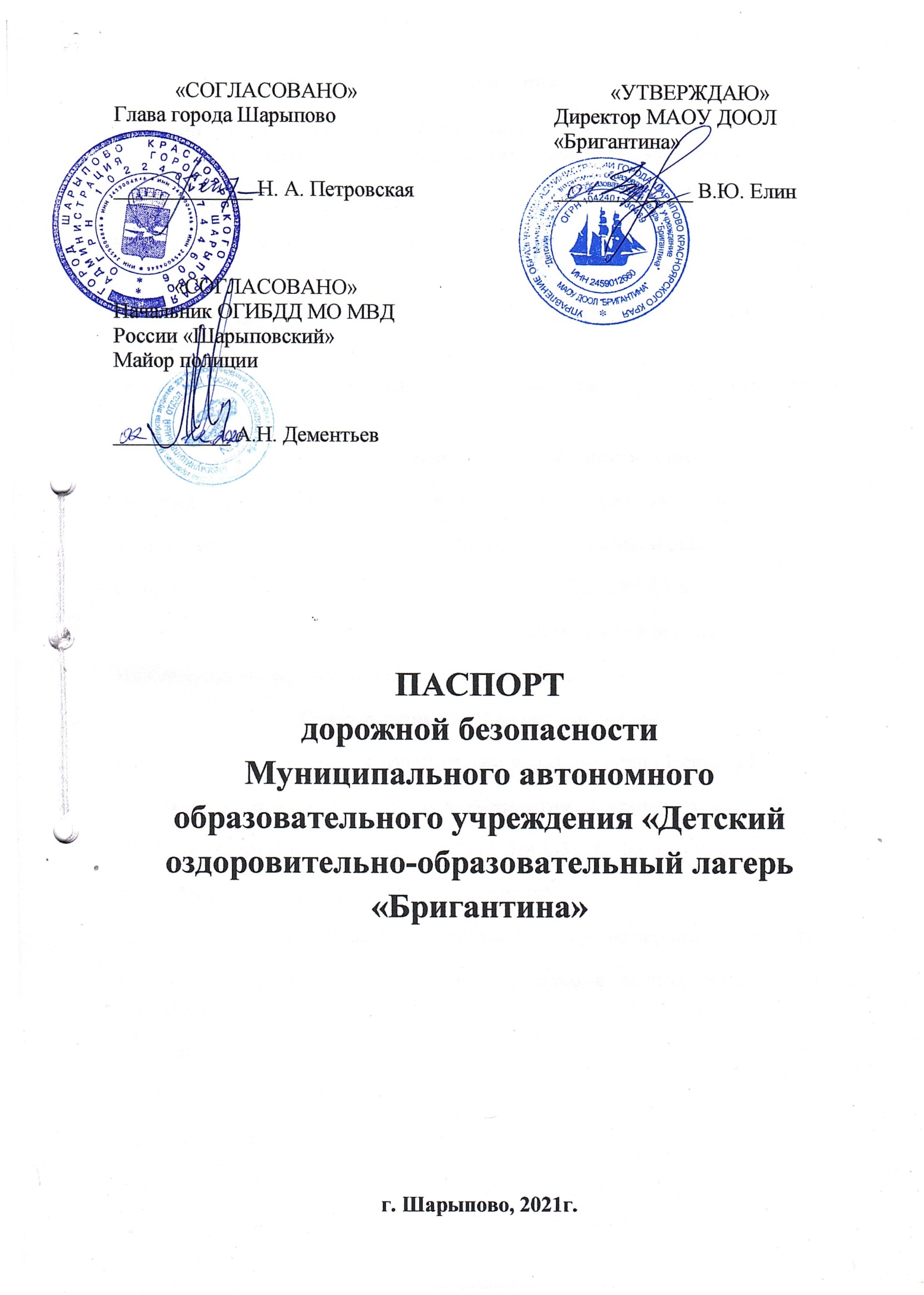 Общие сведенияМуниципальное автономное образовательное учреждение «Детский оздоровительно-образовательный лагерь «Бригантина»Тип ОУ: автономное учреждениеЮридический адрес: 662314, Россия, Красноярский край, город Шарыпово, ул. Горького, дом 20Почтовый адрес: 662311, Россия, Красноярский край, город Шарыпово, мкр-н Пионерный, д. 27/2, офис 404.Фактический адрес: Россия, Красноярский край, Шарыповский район, восточный берег озеро Линево.Руководители образовательной организации:Директор: Елин Виктор Юрьевич, 8(39153)28-6-35, 8(903)988-56-89Заместитель директора по административно-хозяйственной работе:Смирнова Татьяна Сергеевна, 8(39153)28-6-35, 8(923)288-69-89Ответственные работники муниципального органа образования:Инженер-диспетчер: Алексеева Татьяна Павловна, 8(39153)2-14-15Ответственные от Госавтоинспекции:Гос.инспектор дорожного надзора, ст. лейтенант полиции - Искулов Е.Е.Ответственные работники за мероприятия по профилактике ДДТТ:Директор: Елин Виктор Юрьевич, 8(39153)28-6-35, 8(903)988-56-89Количество воспитанников: 120 (в одну смену)Наличие уголка по БДД: в обеденном зале столовой (на территории лагеря)Время занятий: дети находятся круглосуточно в период летних смен на территории лагеряДаты заезда:1-я смена: 15.06. – 05.07.2021г.2-я смена: 08.07. – 28.07.2021г.3-я смена: 01.08. – 21.08.2021г.Телефоны оперативных служб:8(39153)23-9-01, 101, 112 (пожарная часть)8(39153)65-7-01, 102 (полиция)103, 112 (скорая медицинская помощь)Содержание:Приложения:План-схема места расположения МАОУ ДООЛ «Бригантина», пути движения транспортных средств с детьми (Приложение №1);План-схема путей движения транспортных средств к местам разгрузки, погрузки и рекомендуемые пути передвижения детей по территории МАОУ ДООЛ «Бригантина» (Приложение №2).Приложение №1План-схема  маршрутов движения к МОУ ДООЛ «Бригантина»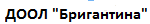 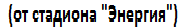 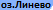 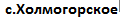 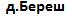 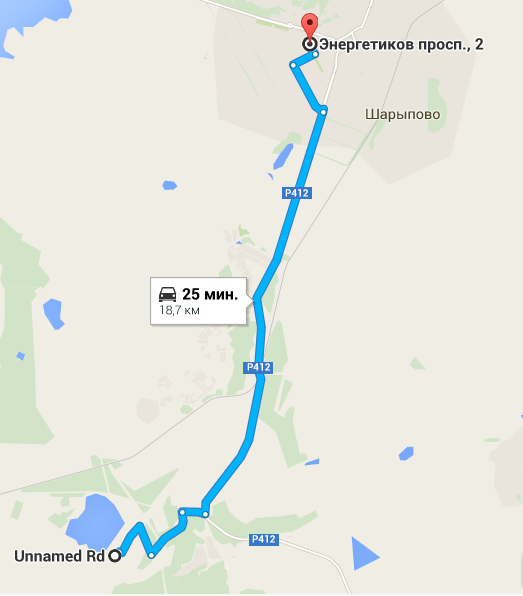 Приложение №2  Пути движения транспортных средств к местам разгрузки/погрузки и рекомендуемые пути передвижения детейпо территории МОУ ДООЛ «Бригантина»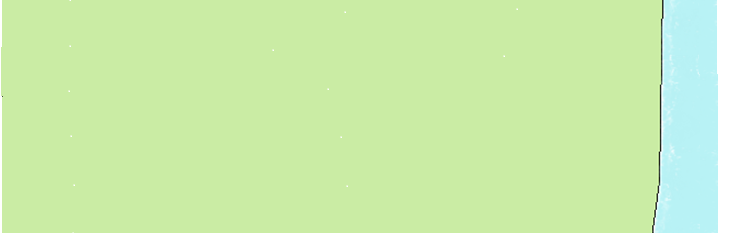                                                                Скважина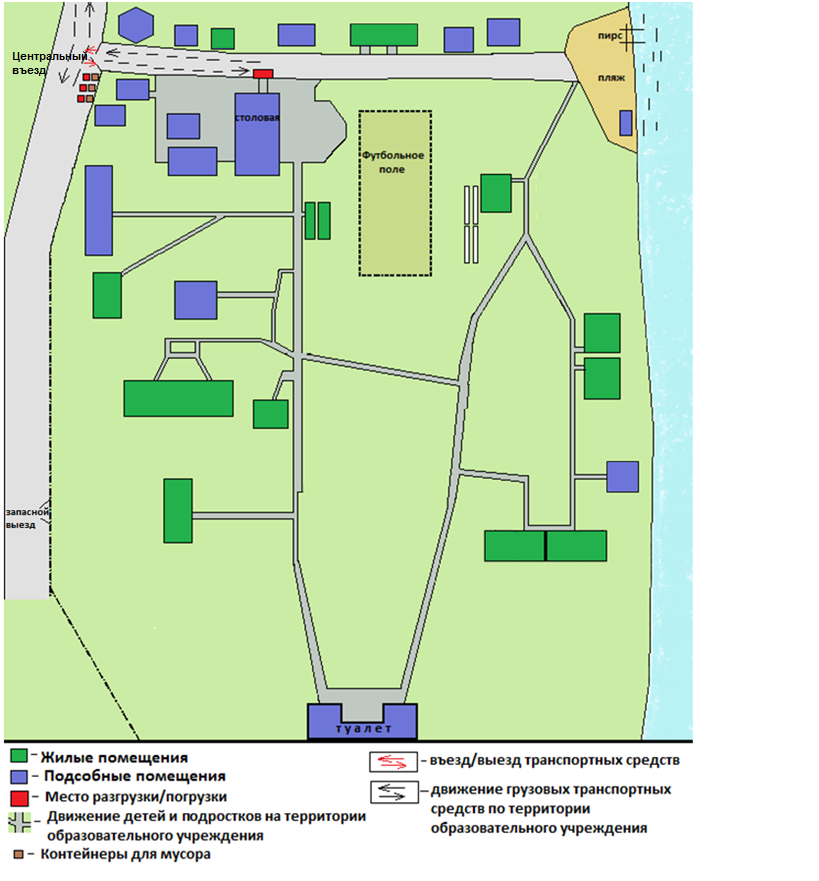 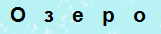 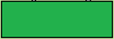 